сайт Без формата.ru Темрюк 28.08.2018г. «Открытые сердца» достойно выступили на юбилейном фестивале «Казачок Тамани»http://anapa.bezformata.ru/listnews/vistupili-na-yubilejnom-festivale-kazachok/69227753/ 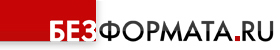 Анапа▼Главные новости▼За«Открытые сердца» достойно выступили на юбилейном фестивале «Казачок Тамани»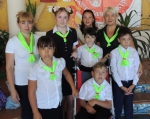 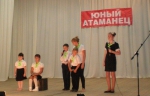 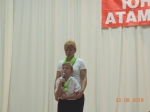 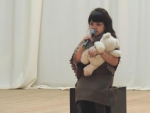 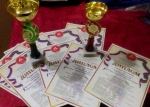 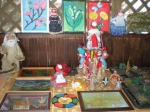 Фото: www.anapa-official.ruРебята с ограниченными возможностями здоровья из народного творческого объединения социокультурного развития «Открытые сердца» Анапской централизованной клубной системы приняли участие в XXV  Всероссийском фестивале-конкурсе «Казачок Тамани», который прошел в выставочном комплексе «Атамань» и поселке Веселовка.Коллектив продемонстрировал таланты в конкурсах «Казачьи традиции и современность»  и «Казачьему роду нет переводу».По результатам конкурса «Казачьему роду нет переводу» в номинации «художественное слово» лауреатами стали Данила Хозяинов, Тамара Кравцова, Каринэ Сиротенко, Максим Ежеленко, Каролина Филоненко. Выступления ребят были посвящены 75-летию освобождения Краснодарского края от немецко-фашистских захватчиков и завершению битвы за Кавказ.В конкурсе «Казачьи традиции и современность» в номинации «декоративно-прикладное искусство» коллектив представил выставку  работ, выполненных участниками коллектива в разных техниках. Часть работ была также посвящена освобождению родного края  от немецко-фашистских захватчиков. По результатам конкурса  коллектив стал лауреатом  I  степени.Народная студия декоративно-прикладного творчества «Славянский стиль» Анапской ЦКС в конкурсе «Казачьи традиции и современность» стала лауреатом I степени в номинации «декоративно-прикладное искусство», представив жюри выставку славянских оберегов и работ из природных материалов.МБУК «Творческо-методический центр»